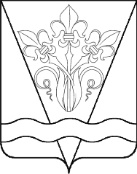 АДМИНИСТРАЦИЯ БОЙКОПОНУРСКОГО СЕЛЬСКОГО ПОСЕЛЕНИЯКАЛИНИНСКОГО РАЙОНАП О С Т А Н О В Л Е Н И Еот _06.10.2022__                                                                         № __114__хутор БойкопонураО внесении изменений в постановление главы Бойкопонурского сельского поселения Калининского района от 27 августа 2007 года № 24 "Об оплате труда работников, занимающих должности, не отнесенные к муниципальным должностям администрации Бойкопонурского сельского поселения Калининского района"В соответствии с Уставом Бойкопонурского сельского поселения Калининского района, в целях обеспечения социальных гарантий и упорядочения оплаты труда работников, занимающих должности, не отнесенные к муниципальным должностям и должностям муниципальной службы администрации Бойкопонурского сельского поселения Калининского района п о с т а н о в л я ю:Внести изменения в постановление главы Бойкопонурского сельского поселения Калининского района от 27 августа 2007 года № 24 "Об оплате труда работников, занимающих должности, не отнесенные к муниципальным должностям администрации Бойкопонурского сельского поселения Калининского района", изложив приложение 2 к нему в новой редакции согласно приложению. Обнародовать настоящее постановление в установленном порядке. 3. Контроль за выполнением настоящего постановления оставляю за собой.4. Постановление вступает в силу со дня его обнародования, и распространяется на правоотношения, возникшие с 1 октября 2022 года. Глава Бойкопонурского сельского поселенияКалининского района                                                                      Ю.Я. ЧернявскийПриложение к постановлению администрацииБойкопонурского сельского поселения Калининского района от 06.10.2022 года № 114"Приложение 2к постановлению главы администрацииБойкопонурского сельского поселения Калининского района от 27 августа 2007 года № 24(в редакции постановления администрацииБойкопонурского сельского поселения Калининского района   от 06.10.2022 года № 114)РАЗМЕРЫдолжностных окладов работников, занимающих должности, не отнесенные к муниципальным должностям администрации Бойкопонурского сельского поселения Калининского районаНачальник финансового отдела администрации Бойкопонурского сельского поселения Калининского района                                                                             Е.А. ДейманНаименование должности (профессии)Размер месячного должностного оклада (рублей)Водитель автомобиля4308Младший сотрудник3231"